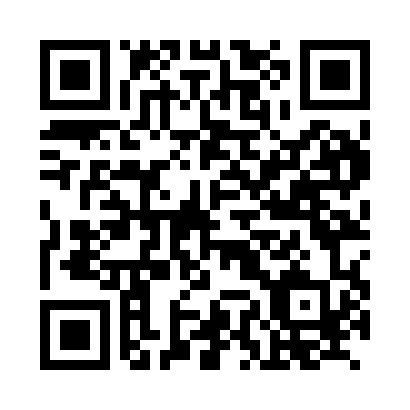 Prayer times for Albshausen, GermanyMon 1 Apr 2024 - Tue 30 Apr 2024High Latitude Method: Angle Based RulePrayer Calculation Method: Muslim World LeagueAsar Calculation Method: ShafiPrayer times provided by https://www.salahtimes.comDateDayFajrSunriseDhuhrAsrMaghribIsha1Mon4:576:551:244:587:549:462Tue4:546:531:244:597:569:483Wed4:516:511:244:597:589:504Thu4:486:491:245:007:599:525Fri4:466:461:235:018:019:546Sat4:436:441:235:028:039:577Sun4:406:421:235:038:049:598Mon4:376:401:225:048:0610:019Tue4:346:371:225:048:0810:0410Wed4:316:351:225:058:0910:0611Thu4:286:331:225:068:1110:0812Fri4:256:311:215:078:1310:1113Sat4:226:291:215:088:1410:1314Sun4:196:271:215:088:1610:1615Mon4:166:241:215:098:1810:1816Tue4:136:221:205:108:1910:2117Wed4:106:201:205:118:2110:2318Thu4:076:181:205:118:2310:2619Fri4:036:161:205:128:2410:2820Sat4:006:141:195:138:2610:3121Sun3:576:121:195:148:2810:3422Mon3:546:101:195:148:2910:3623Tue3:516:081:195:158:3110:3924Wed3:476:061:195:168:3310:4225Thu3:446:041:195:168:3410:4426Fri3:416:021:185:178:3610:4727Sat3:376:001:185:188:3810:5028Sun3:345:581:185:198:3910:5329Mon3:305:561:185:198:4110:5630Tue3:275:541:185:208:4310:59